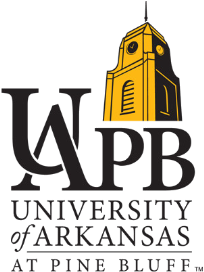 UNIVERSITY OF ARKANSAS AT PINE BLUFFDepartment of Aquaculture and FisheriesFormation of Graduate Advisory Committee						(Date)								(Print Student’s Name)Thesis/Dissertation Committee(Print name)								(Signature)FORM 04The undersigned have agreed on  /  /    to serve as a committee member onthe Graduate Advisory Committee for(Committee chair)(Committee member)(Committee member)(Committee member)(Committee member)(Committee member)